※ 参加希望の方は、下記により、ファクシミリ又は電子申請でお申込みください。・ファクシミリでの申し込み方法下記の参加申込書に必要事項を記入のうえ直接ファクシミリにて送信ください。栃木県保健福祉部　生活衛生課　食品安全推進班　宛て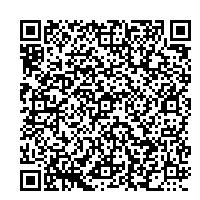 ＦＡＸ　０２８－６２３－３１１６　（送信の際は、番号を十分御確認ください）・栃木県電子申請システムでの申込み方法右の二次元コード（又は下記のURL）から、画面の説明に従ってお申し込みください。URL　https://apply.e-tumo.jp/pref-tochigi-u/offer/offerList_detail?tempSeq=546011／27（月）開催　令和５(2023)年度食品安全セミナー　「ギョギョギョッと驚くなかれ！　魚介類とあなたの知らない食中毒の世界…」～ 参　加　申　込　書 ～※開催延期、中止になる場合には、代表者の方の連絡先にご連絡します。事 前 質 問セミナーのテーマに関するご質問等がありましたら、こちらに記載してください。質問については、講演の中若しくは講演後の質疑応答時に回答する予定です。（事前質問が多数寄せられた場合、全ての質問には回答できない場合がありますのでご了承ください。）フリガナ住所（市町名のみ）年代職業氏名住所（市町名のみ）年代（○印をつけてください）①消費者、②生産者、③食品事業者④教育関係者、⑤行政、⑥その他（　　　　　）①消費者、②生産者、③食品事業者④教育関係者、⑤行政、⑥その他（　　　　　）①消費者、②生産者、③食品事業者④教育関係者、⑤行政、⑥その他（　　　　　）①消費者、②生産者、③食品事業者④教育関係者、⑤行政、⑥その他（　　　　　）①消費者、②生産者、③食品事業者④教育関係者、⑤行政、⑥その他（　　　　　）①消費者、②生産者、③食品事業者④教育関係者、⑤行政、⑥その他（　　　　　）代表者の連絡先（電話番号）代表者の連絡先（電話番号）（　　　　　　　）（　　　　　　　）（メールアドレス）（メールアドレス）